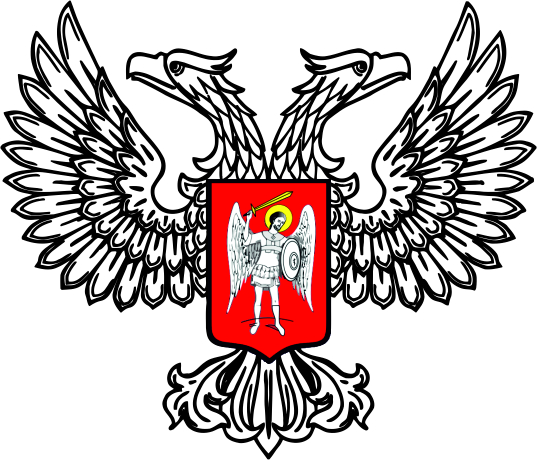 МИНИСТЕРСТВО ЮСТИЦИИДОНЕЦКОЙ НАРОДНОЙ РЕСПУБЛИКИПРИКАЗ23.08.2018г.			Донецк				№ 456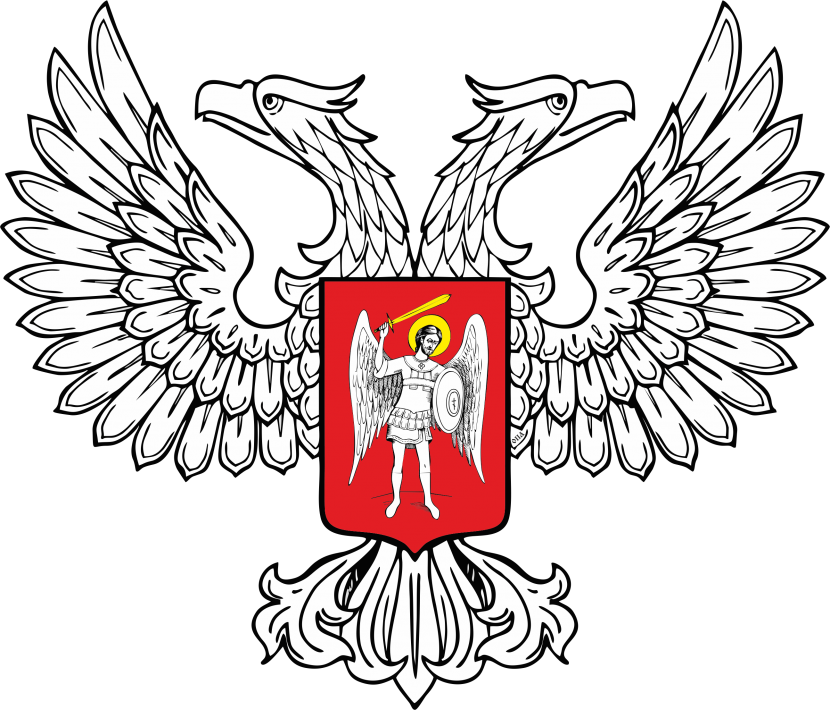 Об утверждении количества должностей стажеров по нотариальнымокругам Донецкой Народной Республикина 2018 годС целью соблюдения требований части 4 статьи 24 Закона Донецкой Народной Республики от 13 октября 2017 г. № 214-IHC «О нотариате», пункта 3 Порядка прохождения стажировки у нотариуса Донецкой Народной Республики, утвержденного приказом Министерства юстиции Донецкой Народной Республики от 27 марта 2018 г. № 138, зарегистрированным в Министерстве юстиции Донецкой Народной Республики 30 марта 2018 г. под регистрационным № 2532, руководствуясь пунктом 1.2, подпунктом 4.2.9 пункта 4.2, пунктом 4.4 Положения о Министерстве юстиции Донецкой Народной Республики, утвержденного Постановлением Совета Министров Донецкой Народной Республики от 17 декабря 2016 № 13-47,ПРИКАЗЫВАЮ:1. Утвердить количество должностей стажеров по нотариальным округам Донецкой Народной Республики на 2018 год:Амвросиевский районный нотариальный округ - 2стажера;Горловский городской нотариальный округ - 2 стажера; Дебальцевский городской нотариальный округ - 2 стажера;Докучаевский городской нотариальный округ - 2 стажера; Ждановский городской нотариальный округ -2 стажера;Кировский городской нотариальный округ - 2 стажера; Тельмановский районный нотариальный округ - 2стажера;Торезский городской нотариальный округ – 2 стажера;Шахтерский городской нотариальный округ - 2 стажера.2. Контроль исполнения настоящего Приказа возложить на директора Департамента организации и ведомственного контроля Министерства юстиции Донецкой Народной Республики Е.Ю. Юнякина.3. Настоящий Приказ вступает в силу со дня его официального опубликования.И.о. Министра								Е.В. Радомская